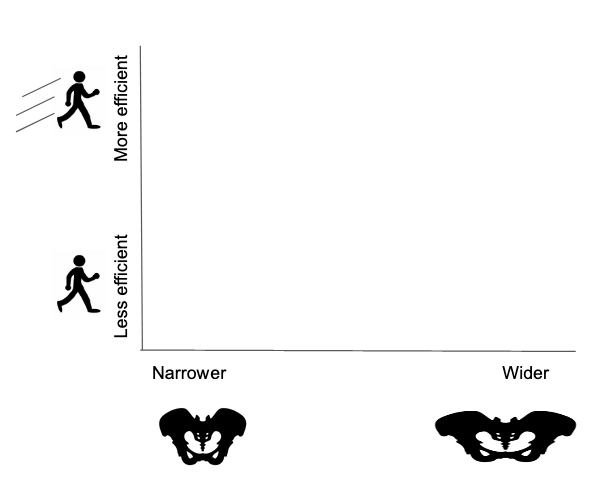 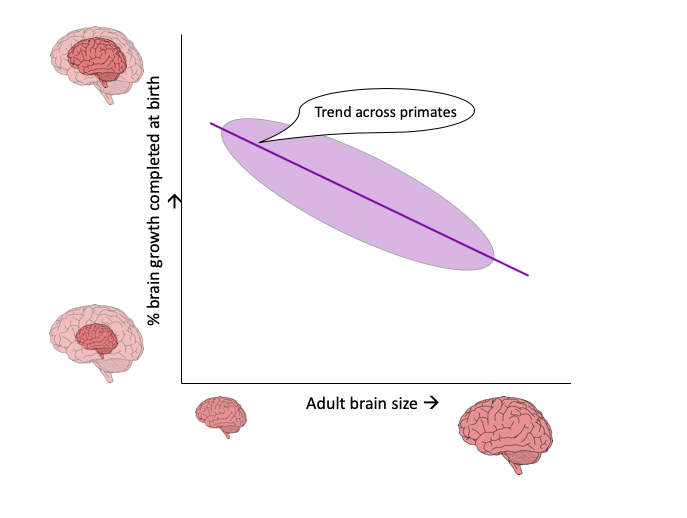 PredictionFigureInterpretationPrediction supported?A.B.C.